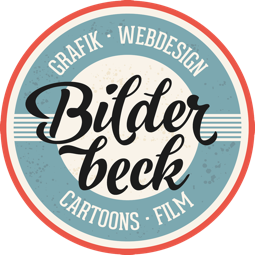 BestellungKundeBemerkungen (Lieferdatum, Zahlungswunsch)MengeBeschreibungArt. Nr. 
papedis.ch, papyrus.com oder EAN-Code